 Tas Valley Team Ministry, St Mary’s Tasburgh,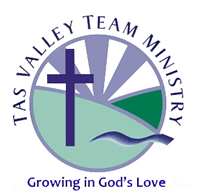    February 1st  2015, the  Candlemas 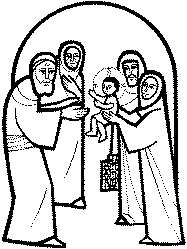 Welcome to worship 		The Lectionary Readings for today Malachi 3 v 1-5, Psalm 24, Luke 2 v 22-40The BCP  Collect for the Purification of St Mary the VirginAlmighty and ever-living God, we humbly beseech thy majesty, that, as thy only-begotten Son was this day presented in the Temple, in substance of our flesh, so we may be presented unto thee with pure and clean hearts,by the same thy Son Jesus Christ our Lord. AmenCandlemas                                                                                        by Malcolm GuiteThey came, as called, according to the Law.Though they were poor and had to keep things simple,They moved in grace, in quietness, in awe,For God was coming with them to His temple.Amidst the outer court's commercial bustleThey'd waited hours, enduring shouts and shoves,Buyers and sellers, sensing one more hustle,Had made a killing on the two young doves.They come at last with us to CandlemasAnd keep the day the prophecies came trueWe glimpse with them, amidst our busyness,The peace that Simeon and Anna knew.For Candlemas still keeps His kindled light,Against the dark our Saviour's face is bright.For our prayers Pray for Bishop Graham leading a group of over 50 curates and others from across the diocese on a pilgrimage to the Holy Land.Continue to pray for Alan, for Emz, for Paul for boy L and for the Freedom Café meeting today at Preston Primary School that we will continue to reach out to the wider community.Pray for the prayer walking this week in the village.Give thanks for every blessing and for every answer to prayer.Today10.30am Freedom Cafe at Preston Primary ‘All you need is love’The February Benefice News sheet is available New rota for Reading lessons and leading the intercessions on the font at the back of the church please put your name down. This Week  Mon 2nd  10.00am Craft Group in the Church Room	    2.30pm St Mary’s Guild AGM in the Church RoomWed 4th   9.00am Morning Prayers in the Church Room All are welcome	   10.30am Tasburgh Local House of Prayer at 26, Chestnut Road	    	    2.00pm Coffee Pot in the Church Room.  Tea, Coffee, 		cake and conversation.  Come and make new friends	    2.15pm Prayer Walking	   7.30pm Cell Group Meeting at The Rectory. contact Rach 471474Thurs 5th  7.00pm Ministry meal at Newton Rectory 	    8.00pm Meeting for Authorised Worship Assistants.7.00pm Choir practice in the Church Room -Sarah Norman Fri 6th     10.00am Emmanuel Local House of Prayer at Shirley’sMaterial for Tasburgh and Tharston Church Newsletter to Jenny Cooper for deadline February 6th please.Next WeekFebruary 8th The Second Sunday before Lent   	   9.30am Family Holy Communion at Tasburgh	  11.00am BCP Morning Prayer at Tharston	   7.30pm Benefice Praise at Newton Flotman New time and venueLooking aheadFebruary 15th The Sunday next before Lent	    8.00am BCP Holy Communion at Tharston	     9.30am All age family service at Tasburgh	     3.00pm Songs of Praise at Saxlingham Hall Nursing HomeFeb 22nd   9.30am Holy Communion and Children’s ChurchDates  for your Diary.Friday March 6th  2.00pm Women’s World Day of Prayer at St Mary’s Tasburgh Saturday March 28th 10.00am-3.00pmTable Top Sale at Tasburgh Village Hall for Christian Aid. Offers to and more information from Brenda Davison 471567   Rev Jenny Cooper 470141 or e-mail  jenny@tasvalley.orgSee the Benefice Website. www.tasvalley.org  for  events and church services